Anmeldung & Teilnahmebedingungen
bitte ausgefüllt persönlich oder per E-Mail an  mich zurück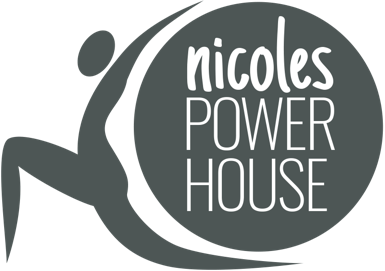 Name, Vorname: geboren am: Anschrift:  Telefon: E-Mail:     Bestehen z.Z. gesundheitliche Einschränkungen?  Nehmen Sie z. Z. Medikamenten ein und wenn ja, welche?mein Starttermin: ____________  mein Kurs: ____________*dieser Kurs beinhaltet einen monatlichen Festpreis von 30 Euro pro Teilnehmer. Die Preise entnehmen Sie meiner Webseite. Die umstehenden Teilnahmebedingungen habe ich gelesen und erkläre mich mit ihnen einverstanden. Hiermit melde ich mich verbindlich bei Nicoles Powerhouse für meinen Kurs an.Datum:                                           Unterschrift: 			TeilnahmebedingungenAnmeldung • Das vollständig ausgefüllte und unterschriebene Anmeldeformular legen Sie bitte zu Beginn Ihres Kurses bei mir vor. Gerne können Sie es mir auch per E-Mail schicken.
Mit Ihrer Anmeldung entscheiden Sie sich für Ihren Kurs. Sollten Sie den Wunsch haben, den Kurs zu wechseln, bitte ich um rechtzeitige Information, damit ich Ihnen auch immer einen Platz zur Verfügung stellen kann.
Ihre Zehnerkarte hat eine Gültigkeit von 12 Wochen ab Starttermin. Die 5er eine Gültigkeit von 7 Wochen und die 3er Karte hat eine Gültigkeit von 4 Wochen ab Starttermin. In den Schulferien und an gesetzlichen Feiertagen finden in der Regel die Kurse statt. Informationen über etwaige zusätzliche Kurse in den Ferien oder Feiertagen, erhält der Teilnehmer über Nicolspowerhouse.de oder im Studio/Kursraum. 
Ausgefallene Stunden durch mich, versuche ich nach Möglichkeit nachzuholen. Ein Anspruch auf Erstattung besteht nur dann, wenn der Ausfall von Nicolspowerhouse zu verantworten ist. Bei Krankheit der Kursleitung, verlängert sich die Gültigkeit der Karte um die Anzahl der ausgefallen Termine. Preise & Zahlweise • Die Preise verstehen sich als Bruttopreise entsprechend der Kleinunternehmerregelung (§ 19 Umsatzsteuergesetz). Der Beitrag sollte zwei Wochen vor Kursbeginn auf das folgende Konto überwiesen werden oder zum Starttermin im Studio/Kursraum in bar bezahlt werden.Gesundheitscoach KenanIBAN: DE23 4785 3520 0000 0696 25 BIC: WELADED1WDB Sparkasse WiedenbrückSollte es Ihnen durch eine längere Erkrankung oder andere persönliche Härtefälle über einen längeren Zeitpunkt nicht möglich sein, Ihren Kurs wahrzunehmen, bitte ich um eine zeitgerechte Information. Gemeinsam werden wir eine Lösung finden.Haftungsausschluss für Körper- und Gesundheitsschäden •  Meine Kurse führe ich nach bestem Wissen und Gewissen durch. Da mir Ihr Wohlbefinden am Herzen liegt, ist es mir wichtig, dass Sie mich vor jedem Kursbeginn über aktuelle gesundheitliche Einschränkungen informieren. 
Sie handeln und entscheiden dabei immer im eigenen Interesse und eigener Verantwortung Ihrer Person. Für Körper- und Gesundheitsschäden wird keine Haftung übernommen.Haftungsausschluss für den Verlust von persönlichen Gegenständen •  Für den Verlust von persönlichen Gegenständen und Wertsachen wird keine Haftung übernommen.Empfehlungen •  Sie sollten bei allen Kursen mindestens zwei bis drei Stunden vorher nichts Schweres gegessen und ausreichend getrunken haben. Während des Yoga und Pilates Kurses  trinkt man in der  Regel nicht. Bequeme und atmungsaktive Kleidung ist empfehlenswert. Für die Anfangs- und Abschlussentspannung ist es günstig, sich ggf. warme Socken anzuziehen. Matten und Decken sind vor Ort. Ein Handtuch sowie Hilfsmittel, wie Gurte, Blöcke etc. können Sie sich gerne mitbringen. Nicole Prusky Fitness- und KurstrainerinWadersloher Str. 3 • 33449 Langenberg • Mobil (0 171) 3433821https://nicolespowerhouse.denicole@nicolespowerhouse.de Steuernummer: 347/5220/2553MontagDienstagMittwochDonnertagFreitagSamstag9:00-10:00 sanftes Yoga*erst ab 5 Teilnehmern9:00-10:00 Fit und Vital*erst ab 5 Teilnehmern10:00-10:50 8-11 JahreHip Hop*11:00-11:50 12-15 JahreHip Hop*17:00-17:50 Power Body 50 Min.16:45-17:45 sanftes Yoga18:00-19:00Pilates18:00-19:00 Yoga 18:00-18:50 PowerBody(50 Min)18:00-19:00 Pilates19:15-20:05 PowerBody (50 Min)19:15-20:15 Yin Yoga19:15-20:15 Yin Yoga19:15-20:15 Yoga 